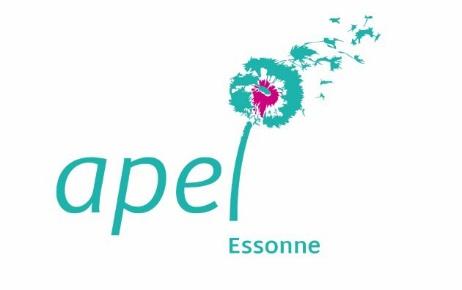 DOSSIER DE SOLIDARITÉ COLLECTIF ANNÉE 2023-2024FONCTIONNEMENT DE LA COMMISSION SOLIDARITÉCette commission s’appuie sur la notion d’entraide entre les établissements : l’Apel de l’Essonne soutient les Apel locales avec des aides ponctuelles.A chaque année scolaire, le CA de l’Apel 91 définit un projet de cahier des charges pour l’attribution de subventions et d’aides diverses pour l’année, comprenant le cahier des charges à respecter, le budget, les critères de répartition, les plafonds d’attribution et l’échéancier pour le dépôt et le traitement des demandes. L’Apel départemental privilégie les projets réalisés en communauté éducative : ce qui rapproche, implique ou concerne les enfants, les parents, l’ensemble du personnel de l’école, les enseignants, les éducateurs, les personnes chargées de la pastorale, l’OGEC et le chef d’établissement. RAPPEL : L’APEL de l’établissement doit avoir la capacité de financer la totalité de leurs projets. (Le versement de la subvention n’est pas automatique et le montant alloué peut ne pas correspondre à la somme demandée)Critères d’attribution et de gestion des arbitrages ou des prioritésL’Apel départementale privilégie : Les projets réalisés en communauté éducativeLes Apel disposant de peu de réserves (évaluées sur la base du bilan et du compte de résultat année N-1)Les Apel qui n’ont pas eu de subvention les années précédentesLes Apel qui font preuve d’un engagement pour le mouvement (réponses aux sollicitations et implication dans les activités proposées par l’Apel départementale : formation, séminaire, présence aux AG et CA départementaux)Vous êtes invité à prioriser vos demandes. Toutes ne recevront pas une réponse favorable. Une demande de subvention par an. Conditions d’études des dossiersLe dossier doit être complet et envoyé avant les dates limites de remises des dossiers.Les dossiers doivent être présentés oralement par l’un des membres du CA de l’Apel d’établissement lors d’un CA Apel départemental ou CEP qui suit le dépôt de dossier.L’Apel de l’Essonne aide financièrement les projets d’équipements uniquement si l’Apel locale et l’O.G.E.C. y participent.Pour les autres projets, l’Apel de l’Essonne aide financièrement uniquement si l’Apel locale y participe (or cas particulier des conférences autres dossiers)Pour les projets d’équipement, le montant demandé auprès de l’Apel de l’Essonne doit être clairement exprimé et justifié et n'excédera pas la part financée par l’O.G.E.C..Conditions supplémentaires de la part de l’Apel locale si le dossier est accepté par l’Apel de l’EssonneUne fois le projet réalisé, l’Apel locale doit adresser un compte rendu du projet.L’Apel locale doit adresser une facture acquittée par l’O.G.E.C. pour les projets d’équipements. Les fonds seront versés directement à l’OGEC.Si l’Apel locale aide financièrement le projet, elle devra justifier le versement de cette aide.Si ces conditions ne sont pas respectées, le paiement de l’aide de l’Apel de l’Essonne ne pourra pas être effectué (les fonds seront débloqués sur présentation des factures).Conditions de rejet des dossiersNON mise en régularité des Statuts de moins de 5 ans. NON communication des listings (CA et Adhérents) de l’année en cours.NON communication des rapports financiers présentés à l’AGNON PAIEMENT de l’Apel locale de la cotisation annuelle, avant le 15 février de l’année en cours, auprès de l’Apel de l’Essonne et des diverses instances du mouvement.Le dossier est incomplet ou reçu après les dates limites de remise des dossiers.Le dossier présente des justificatifs illisibles et/ou périmés.Le dossier n’est pas signé.Des projets qui relèvent de financement à la charge de l’OGEC : investissement immobiliers, travaux main d'œuvre pour l’installation de matériel, ...Les différentes subventionsPédagogiqueNumériqueÉcologiquePédagogie différenciée	 PastoraleConférences	Décision d’attribution d’aideLes décisions d’attribution des aides au sein du bureau départemental font l’objet d’une présentation et d’un vote en CA. Aucun dossier ne pourra être présenté par le référent.Un récapitulatif annuel est présenté lors de l’Assemblée Générale.RAPPEL : Toute subvention accordée est versée uniquement sur présentation des factures acquittées, et la facture doit être transmise à la trésorière dans les 2 mois.	Dépôt du dossier / CalendrierLa demande de soutien doit parvenir au plus tard aux dates annoncées en début d’année scolaire, en joignant tous les documents demandés.La commission se réunit régulièrement. Voici le calendrier de l’année en cours 2023-24 :L’octroi de la subvention est subordonné au règlement de la cotisation de l’ApelTOUT DOSSIER INCOMPLET NE POURRA ETRE TRAITE.De ce fait, il est à adresser à l'Apel Essonne par mail : contact@apel-essonne.org Seules les personnes soussignées et la commission pourront faire l’étude de cette demande. Tout dossier incomplet ou avec des justificatifs illisibles
et/ou périmés sera refusé.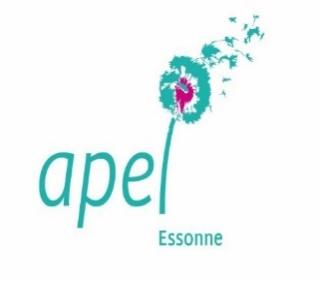 DOSSIER DE SOLIDARITECOLLECTIF ANNÉE 2023-2024*Dates et signatures obligatoires * décision complétée par la commission SOLIDARITÉ de l’Apel Essonne Dates à respecter impérativement1ère session2ème sessionDate de remise des dossiers17/11/202322/03/24Données établissementDonnées établissementNom de l’établissementAdresse postaleMailNom du président(e)Détail établissement2022/232023/24Nombre d’élèves dans l’établissement au primaireNombre d’élèves dans l’établissement au collège Nombre d’élèves dans l’établissement au lycéeNombre de familles globales :Nombre de famille adhérentes :Niveau(x) de classe concerné(s) par le projet :Nombre d’élevés concerné par le projet : Quelle est la finalité du projet ? Thème du projet :Date de réalisation du projet :Descriptif détaillé du projet (joindre tous les documents utiles) :Données financières du projetMontantCoût global du projet (joindre devis) :Action mise en place pour réduire les coûts, si oui, lesquels :Montant de l’aide financière de l’O.G.E.C. :Montant de l’aide financière de l’Apel locale :Montant restant (éventuellement) à la charge des familles :Montant demandé à l’Apel de l’Essonne :Subvention accordée en 2022-23A compléter
et à signerNomDate*Signature*Président d’Apel localChef d’établissementO.G.E.CPièces à fournirCompte de résultat et bilan du dernière exercices closEtat du compte actuelStatut de l’ApelRIBDEVISAttestation financement OGECMontant accordé* par l’Apel EssonneACCEPTÉ *REFUSE *DateChèque expédié le Chèque expédié le 